OŠ IVAN DUKNOVIĆ, MARINA, PŠ VRSINE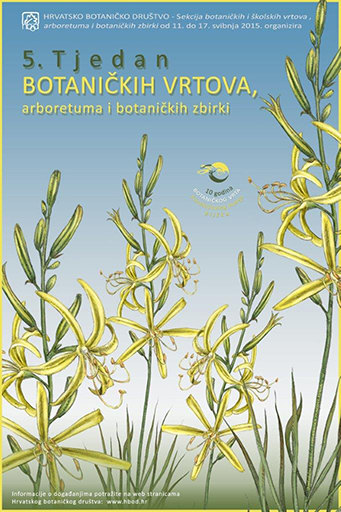 5. TJEDAN BOTANIČKIH VRTOVA , ARBORETUMA I BOTANIČKIH ZBIRKI PROGRAM ŠKOLSKI VRT VRSINE(od 11. do 15. svibnja)ponedjeljak 11. svibnja9:00- 13:00(40 učenika)13:00- 16:00„Cvit na vratu moje majke“( izrada ogrlica za majkevoditeljice: Sandra Pelja i Dijana RinčićIzrada ukrasa od prirodnih materija-voditeljice članice udruge Viola OdorataMediteranski školski vrt ( predavanje)- voditeljica: Dijana Rinčić, voditeljica školskog vrta PŠ VrsineČitanje priča- Ružica Nakir Karadžo, odgojiteljicaZaboravljene dječje igreRazgledavanje vrta, pjevanje tradicijski pjesamautorak                                                12.svibnja9:00- 12: 30( 40 učenika)     12:30- 16: 00Uloga pčele u oprašivanju biljaka i proizvodnja meda,voditelji: pčelar Marko Pastuović, prof. i pčelar Ante KasaloLikovna radionica- voditeljica: Goranka Tomaš, prof.muzejska pedagoginjaEngleski jezik u školskom vrtu- voditeljica: Sandra Vudrić, prof.Mediteranski školski vrt ( predavanje)- voditeljica: Dijana Rinčić, voditeljica školskog vrta PŠ VrsineČitanje priča- učiteljica Sandra PeljaZaboravljene dječje igreRazgledavanje vrta , pjevanje tradicijskih pjesamasrijeda13. svibnja9:00- 12:30( 30 učenika)Korisni kukci, voditeljica Silvija Marušić, dipl.ing.agr.Herbariziranje biljaka – voditeljica: Marija Koljanin, prof. OŠ Kman KocunarLikovna radionica voditeljice: učiteljice Silvija Vukorepa i Maja Ercegović-Pezelj, OŠ RogoznicaMediteranski školski vrt ( predavanje)- voditeljica: Dijana Rinčić, voditeljica školskog vrta PŠ VrsineČitanje priča- učiteljica Sandra PeljaZaboravljene dječje igreRazgledavanje vrta , pjevanje tradicijskih pjesamačetvrtak14.svibnja10:00- 14:00( 40 učenika)14:00- 16:00Biblijslo bilje, voditeljica:Tina Rožić, vjeroučiteljicaEngleski jezik u školskom vrtu, voditeljica Fani Perun, prof.Označavanje biljaka u školskom vrtuMediteranski školski vrt ( predavanje)- voditeljica: Dijana Rinčić, voditeljica školskog vrta PŠ VrsineČitanje priča- učiteljica Sandra PeljaZaboravljene dječje igreLikovna radionica- oslikavanje platna i kartonskih kutija u školskom vrtu Posadi cvijet za bolji svijetRazgledavanje vrta i pjevanje tradicijskih pjesamapetak15. svibnja9:00- 12:30( 40 učenika)        19:00 Likovna radionica„ Posjet svemiru“ voditeljica Ružica Nakir-Karadžo , odgojiteljicaLikovna radionica, oslikavanje platna i kartonskih kutijaLikovna radionica, voditeljica ,Sandra Vudrić, prof.Mediteranski školski vrt ( predavanje)- voditeljica: Dijana Rinčić, voditeljica školskog vrta PŠ VrsineČitanje priča- učiteljica Sandra PeljaZaboravljene dječje igreGlazbeno- poetska večer- gosti: Mandolinski sastav KUU-e AndrijaMatijaš Marina, ženska klapa Srebrena Marina, DavorkaŠalov Bobanović, cvjećarski tehničar aranžer, Ružica Nakir Karadžo i Ivan Cinotti, prof.Stihove će kazivati roditelji, učitelji i gosti